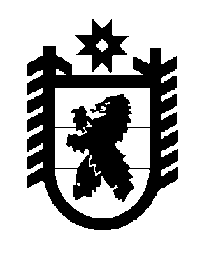 Российская Федерация Республика Карелия    ПРАВИТЕЛЬСТВО РЕСПУБЛИКИ КАРЕЛИЯРАСПОРЯЖЕНИЕ                                    от  12 августа 2015 года № 500р-Пг. Петрозаводск В целях реализации постановления Правительства Российской Федерации от 10 марта 2009 года № 217 «Об утверждении Правил распределения и предоставления из федерального бюджета субсидий бюджетам субъектов Российской Федерации на поддержку экономического и социального развития коренных малочисленных народов Севера, Сибири и Дальнего Востока Российской Федерации», распоряжений Правительства Российской Федерации от 8 мая 2009 года № 631-р и от 31 марта 2015 года № 560-р:1. Одобрить и подписать Соглашение между Федеральным агентством по делам национальностей и Правительством Республики Карелия о предоставлении в 2015 году иного межбюджетного трансферта из федерального бюджета бюджету Республики Карелия на софинансирование расходных обязательств субъекта Российской Федерации (муниципальных образований) по поддержке экономического и социального развития коренных малочисленных народов Севера, Сибири и Дальнего Востока Российской Федерации (далее соответственно – Соглашение, иной межбюджетный трансферт).2. Министерству Республики Карелия по вопросам национальной политики, связям с общественными, религиозными объединениями и средствами массовой информации заключить соглашения с Министерством культуры Республики Карелия об использовании иного межбюджетного трансферта и предоставлении отчетной документации и администрацией Прионежского муниципального района о перечислении иного межбюджетного трансферта и предоставлении отчетной документации.3. Контроль за реализацией Соглашения и целевым использованием средств федерального бюджета возложить на Министерство Республики Карелия по вопросам национальной политики, связям с общественными, религиозными объединениями и средствами массовой информации.Исполняющий обязанностиГлавы Республики Карелия                                                             О.Ю. Громов